                                                                                                                                                                                                                                                                                                                                                                                                                                                                                                                                                                                                                                                                                                                                                                                                                                                                                                                                                                                                                                                                                                                                                                                                                                                                                                                                                                                                                                                                                                                                               Stage 1 Home Learning Grid    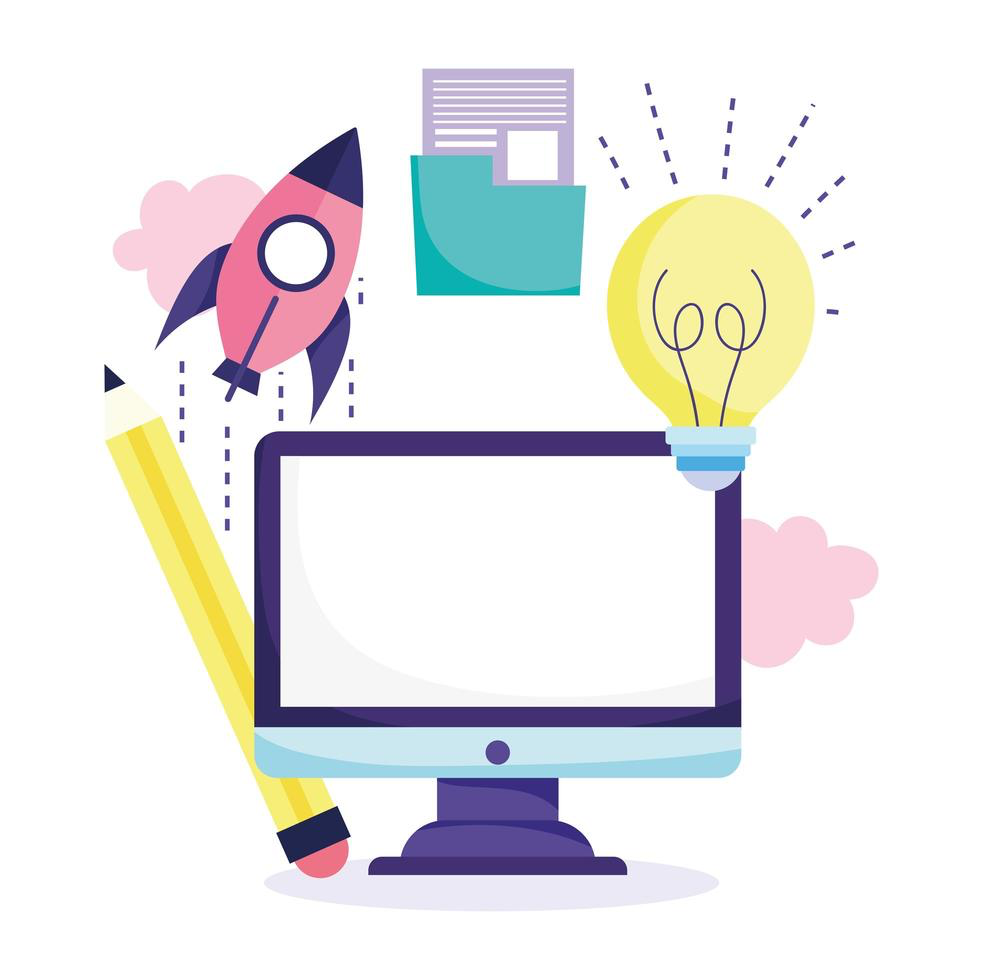    The activities highlighted in yellow are encouraged to be completed.    From this week, all activities will be posted on SeeSaw at 9am. Follow the timetable if you need a guide, but complete the activities when it suits you. Remote Learning - Term 3, Week 5Remote Learning - Term 3, Week 5Remote Learning - Term 3, Week 5Remote Learning - Term 3, Week 5Remote Learning - Term 3, Week 5Remote Learning - Term 3, Week 5Monday 9th of AugustTuesday 10th of AugustWednesday 11th of AugustThursday 12th of AugustFriday 13th of AugustRemember to read for at least 10 minutes each dayMorning Log into Seesaw and comment on your teacher's good morning  post.Log into Seesaw and comment on your teacher's good morning  post.Log into Seesaw and comment on your teacher's good morning  post.Log into Seesaw and comment on your teacher's good morning  post.Log into Seesaw and comment on  your teacher's good morning  post.Remember to read for at least 10 minutes each dayMorning Read a book in the PM e-Reader App. Alternatively, read a book of your own. If possible, record yourself and upload it onto SeeSaw.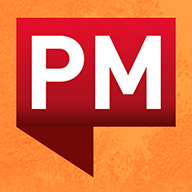 Read a book in the PM e-Reader App. Alternatively, read a book of your own. If possible, record yourself and upload it onto SeeSaw.Read a book in the PM e-Reader App. Alternatively, read a book of your own. If possible, record yourself and upload it onto SeeSaw.Read a book in the PM e-Reader App. Alternatively, read a book of your own. If possible, record yourself and upload it onto SeeSaw.Read a book in the PM e-Reader App. Alternatively, read a book of your own. If possible, record yourself and upload it onto SeeSaw.Remember to read for at least 10 minutes each dayMorning Phonological AwarenessFocus -Revise ‘ay, ai a_e’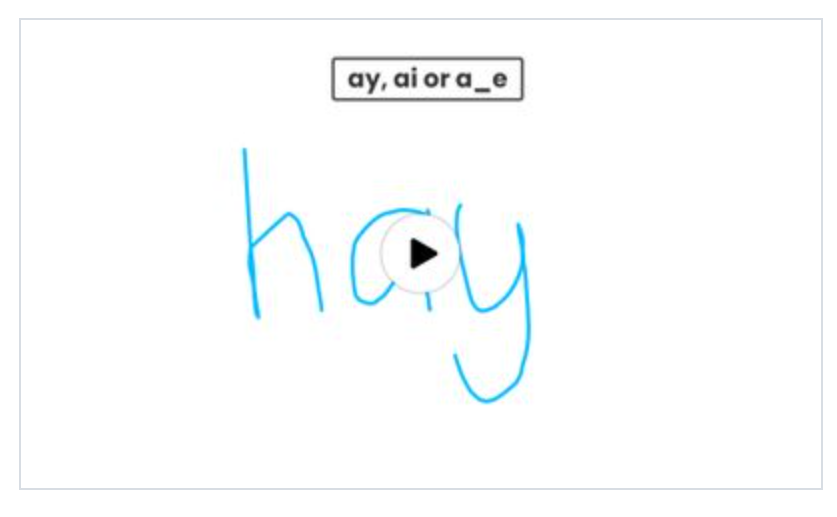 Phonological AwarenessFocus - Long i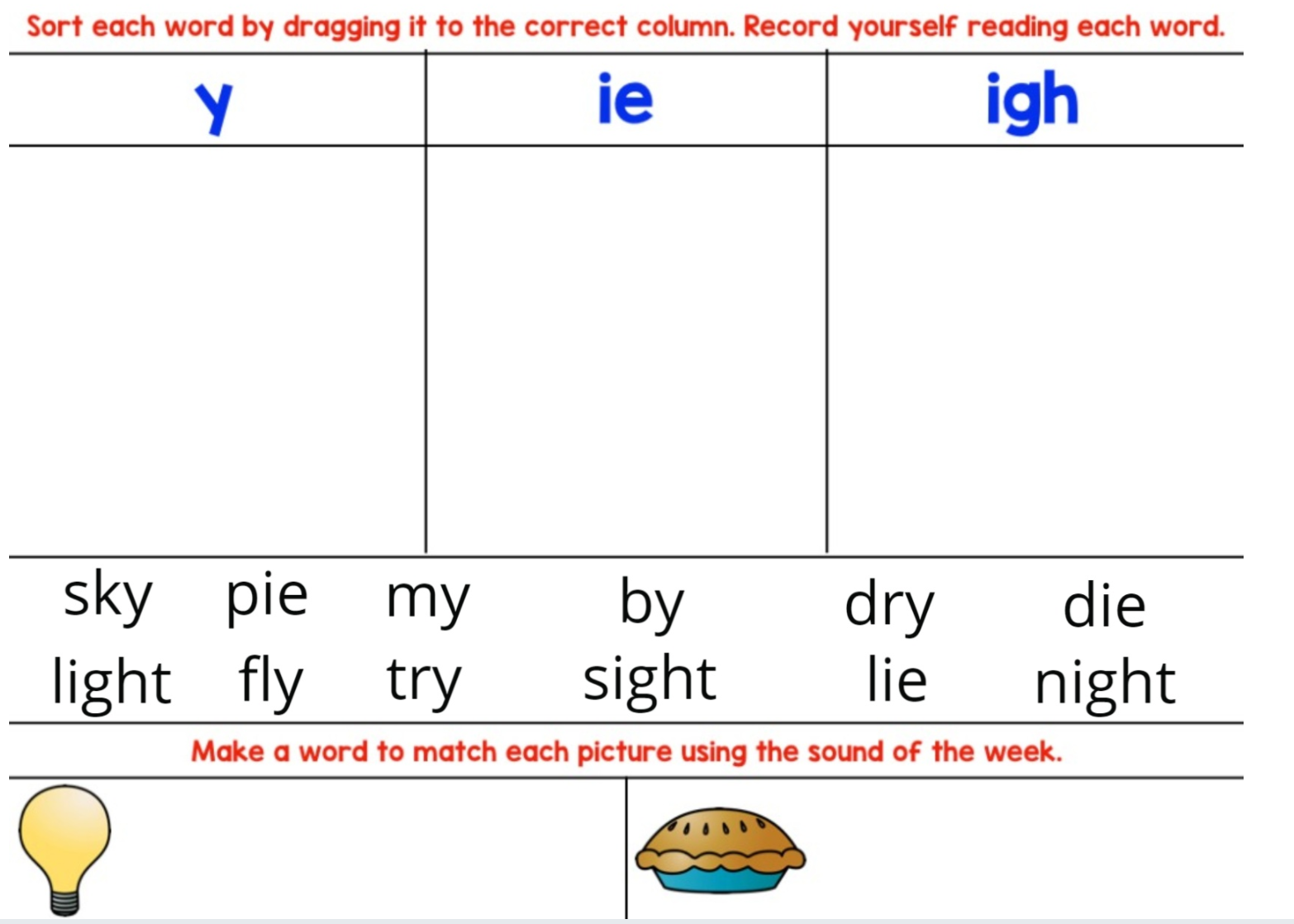 Phonological AwarenessFocus- Rhyme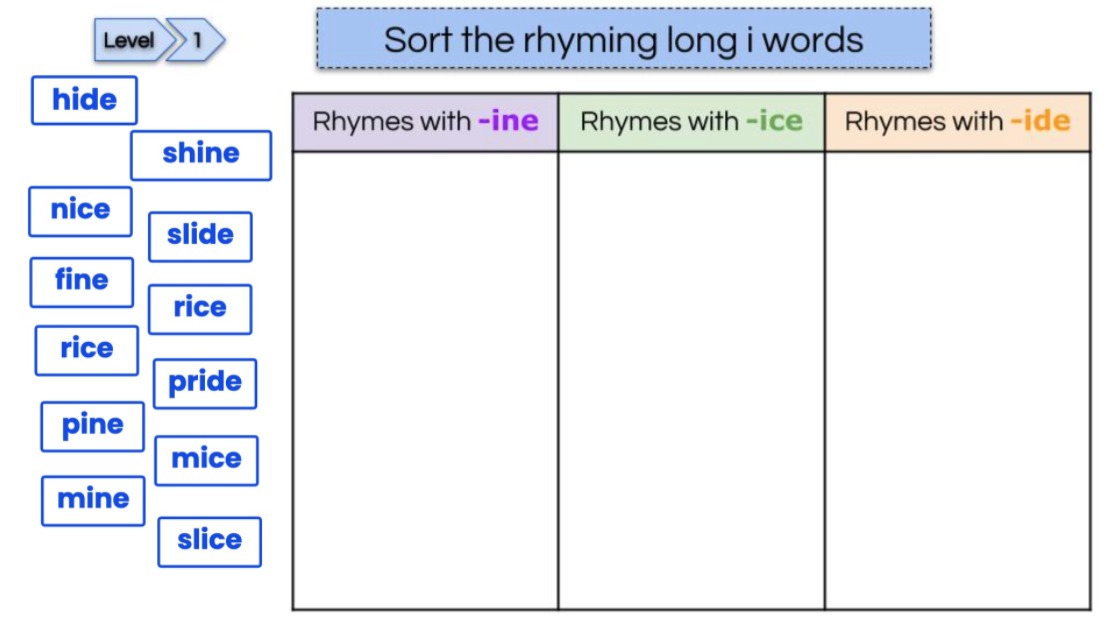       Phonological AwarenessFocus - Syllables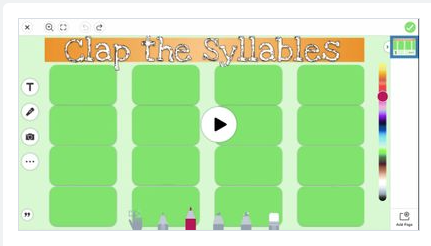    Phonological AwarenessFocus - Onset and Rime 
Refer to Seesaw for activity.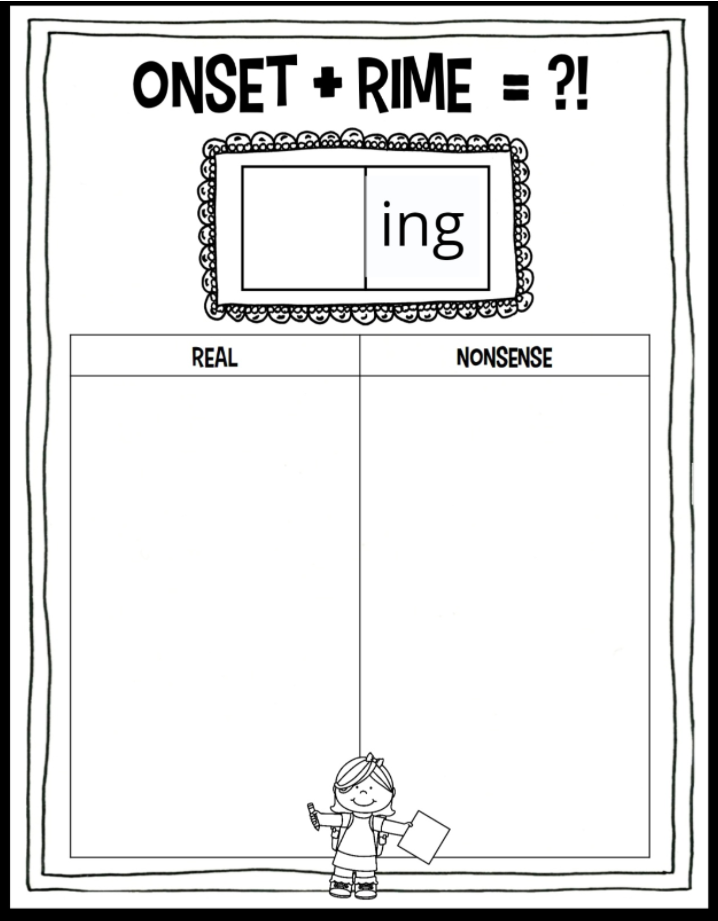 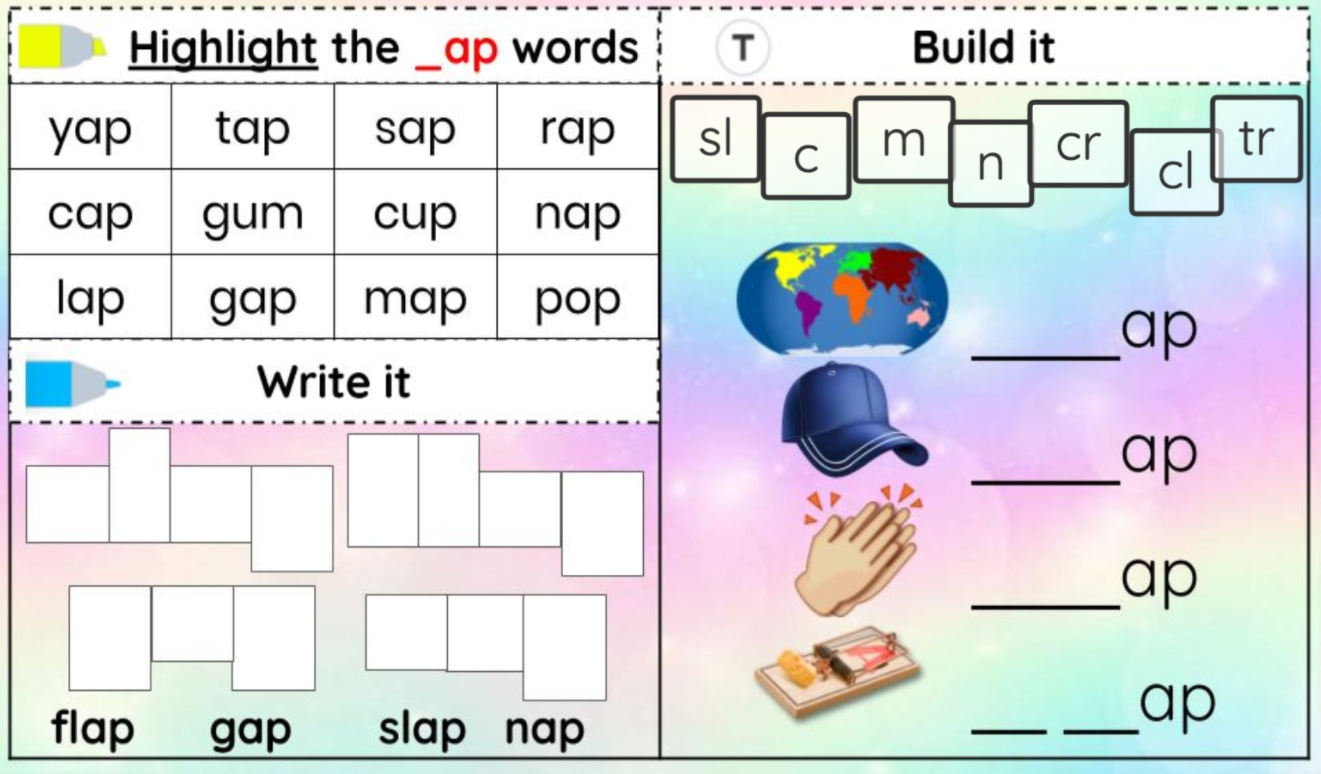 Remember to read for at least 10 minutes each dayMorning 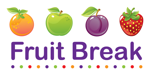 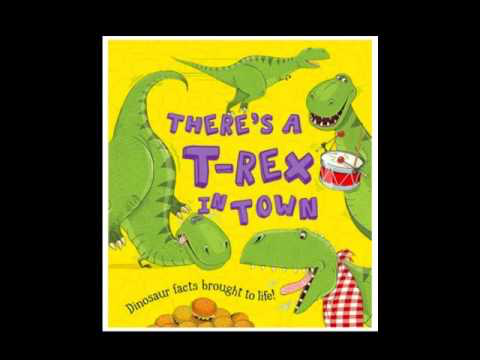 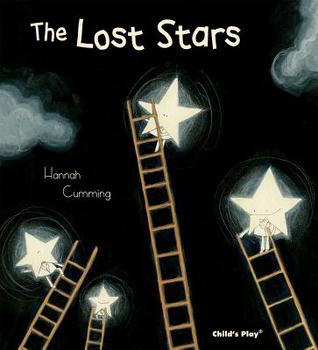 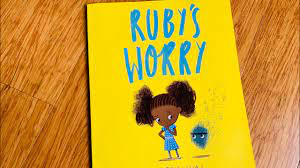 Listen to Mrs Chueng read Ruby’s Worry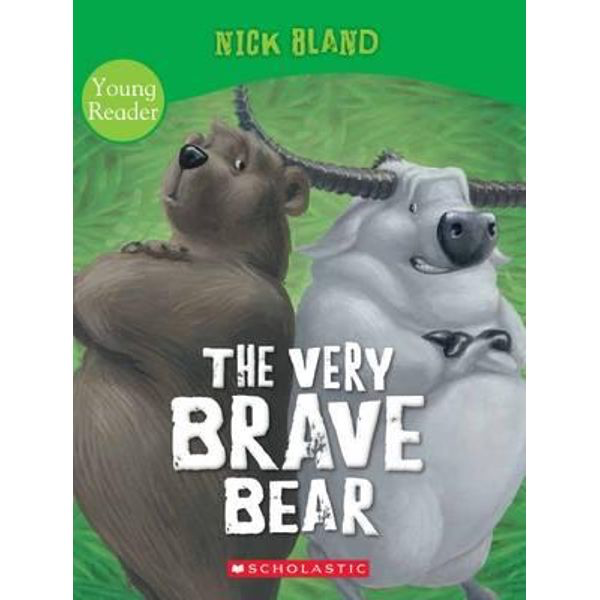 Listen to the book read by Mrs KaramWriting (Planning) Imaginative textWatch the Dinosaur VideoPlan an imaginative text (Complication and Resolution) 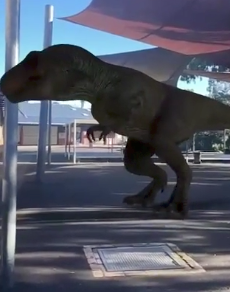 Writing (Composing )Imaginative text Dinosaur VideoUse your plan from yesterday to compose your complication and resolution of your imaginative text.Writing ( Planning) Persuasive text Persuade  the audience why the pug should stay at LPS?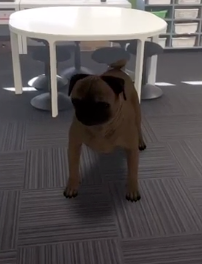 Writing ( Composing) Persuasive textPersuade  the audience why the pug should stay at LPS?Writing (Research a pug) TitleAppearance, HabitatDiet (What does a pug eat?)Interesting factsBreak Reading with Mrs EvansBreak Reading with Mrs EvansBreak Reading with Mrs EvansBreak Reading with Mrs EvansBreak Reading with Mrs EvansBreak Reading with Mrs Evans       MiddleMathematics Warm Up:Counting backwards by 5’s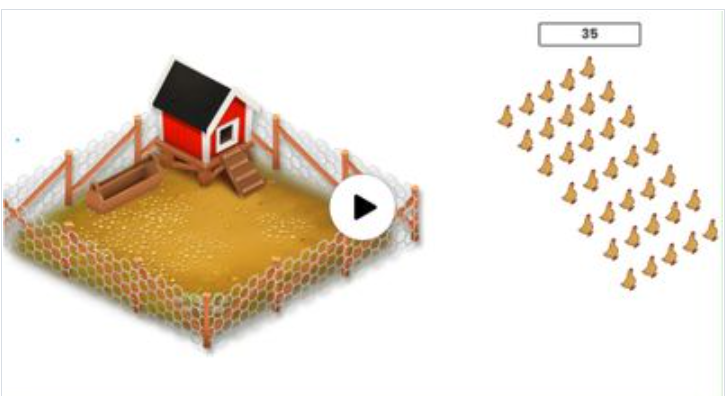 Year 1 - Bridging strategy Watch the video posted on seesaw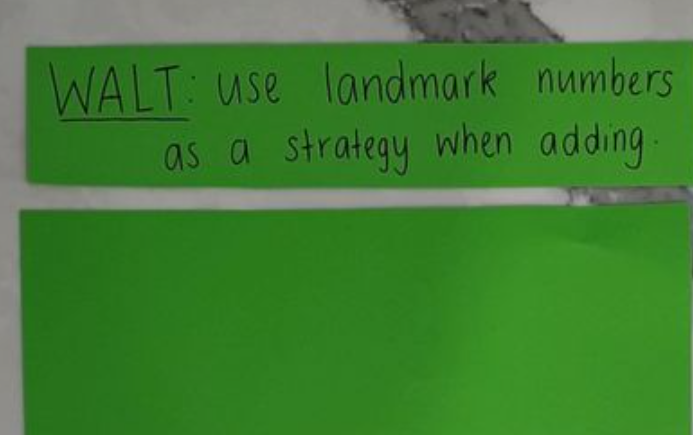 Complete the landmark activity on seesaw 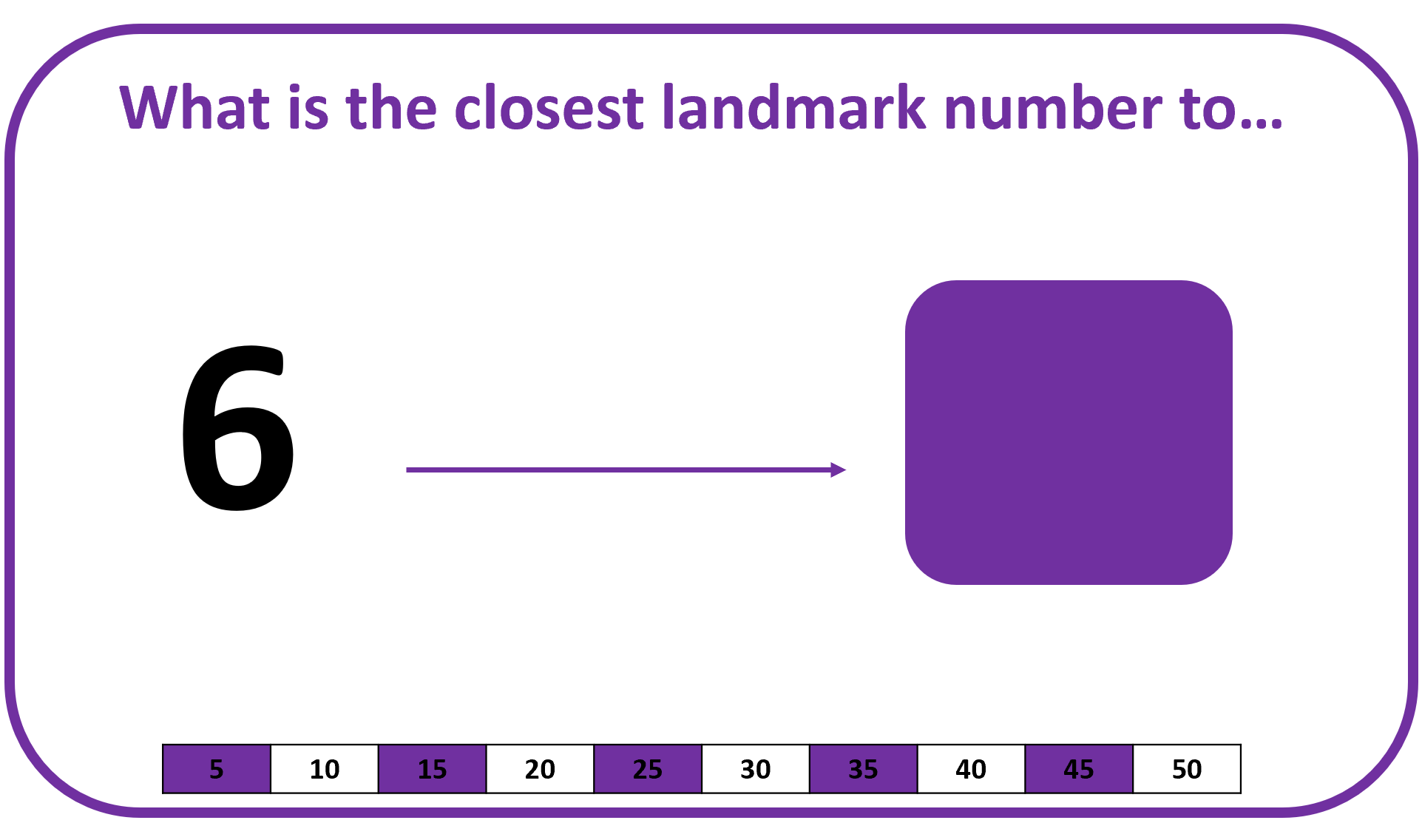 Year 2 - Jump strategyWatch the video posted on seesaw 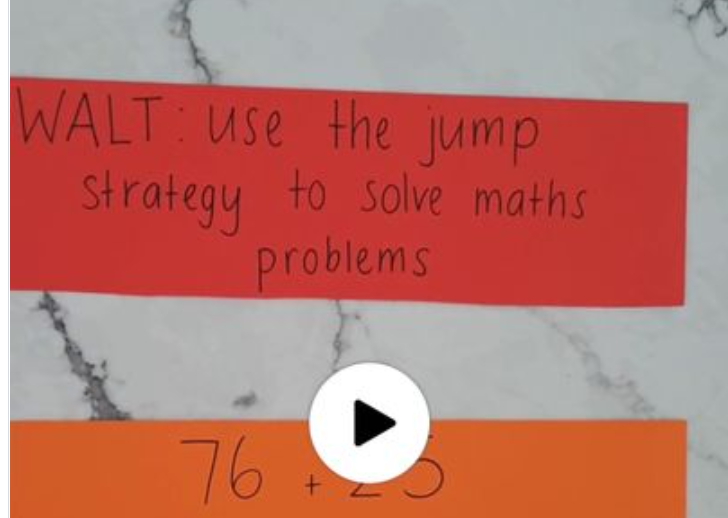 Complete the addition activity posted in seesaw 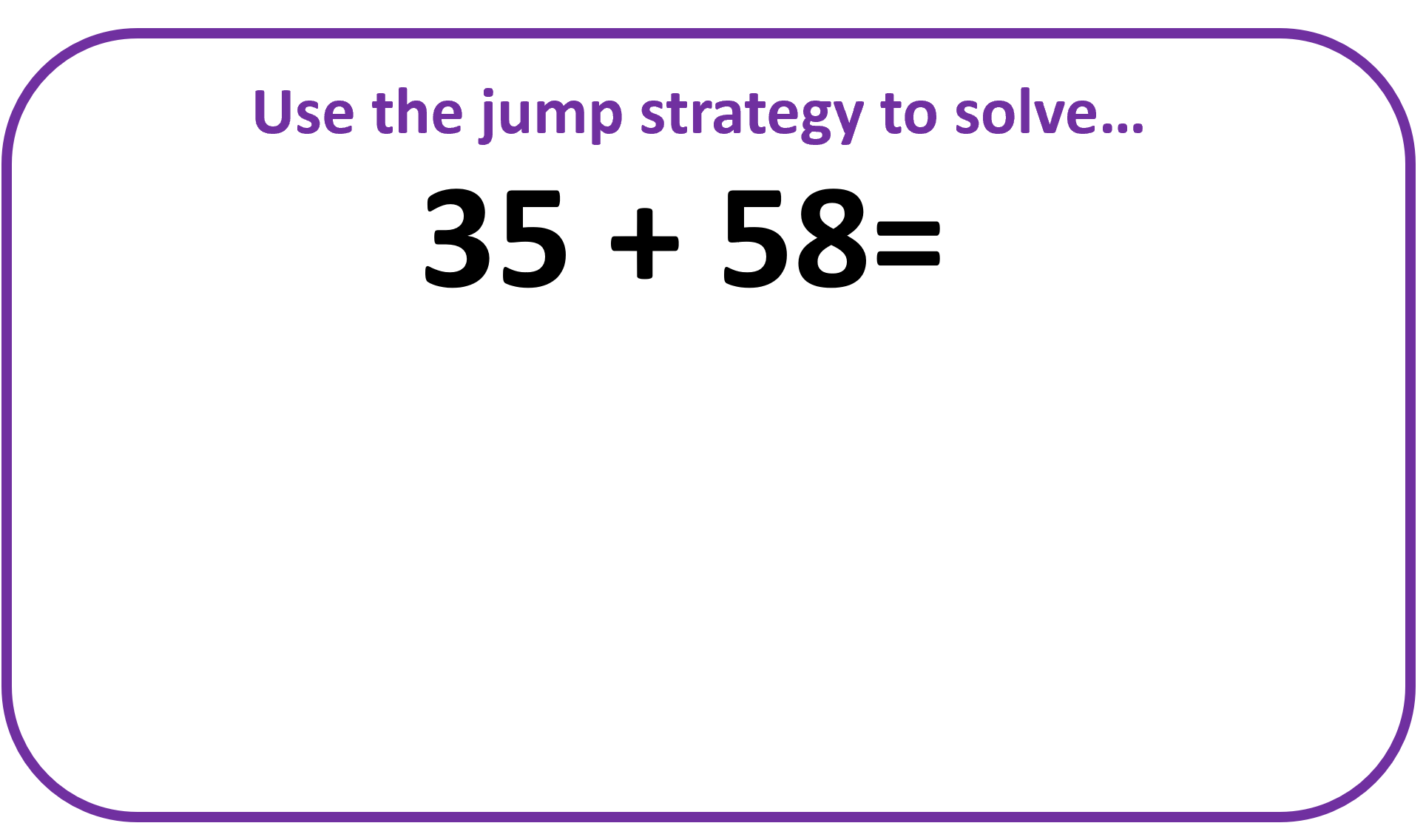 Mathematics Warm Up:Counting backwards by 10’s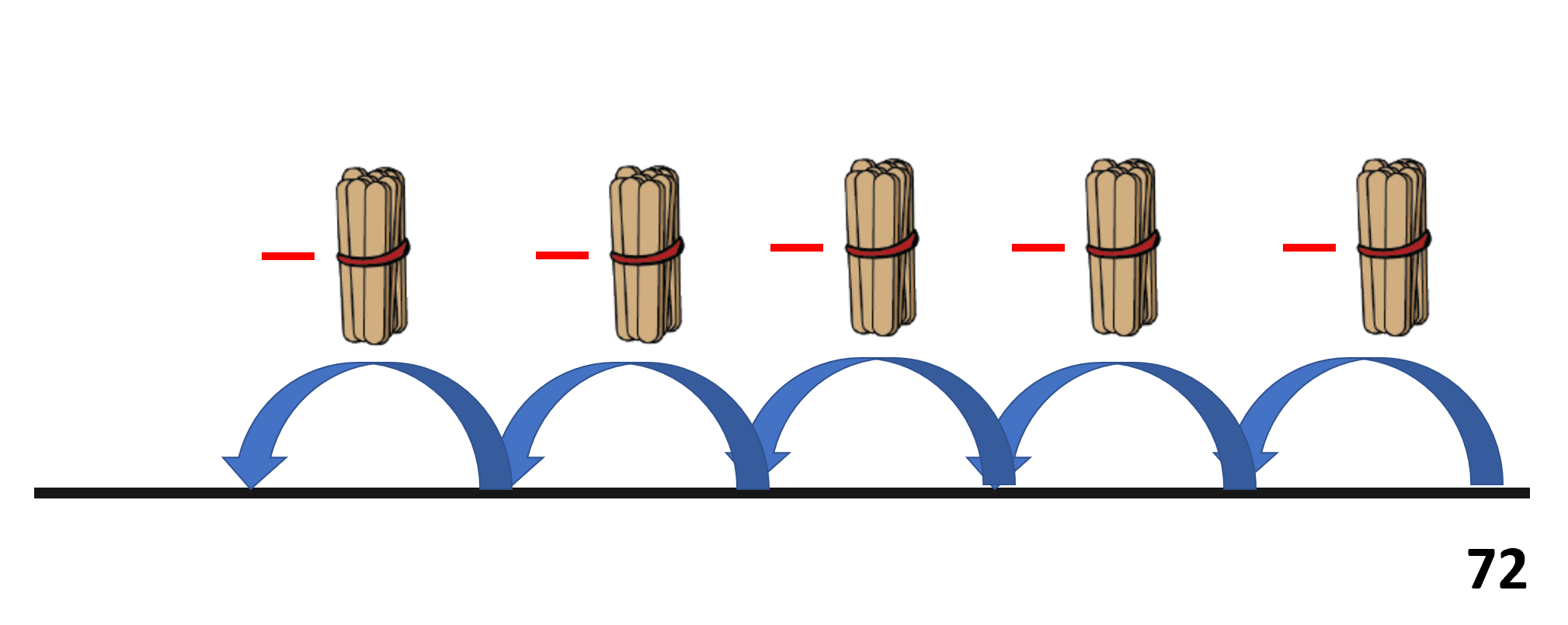 2D Shapes:What shape am I? Read the clues and circle the correct shape.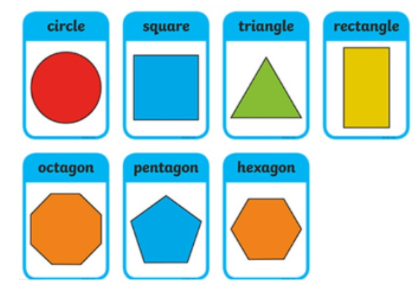 Mathematics Warm Up: Counting backwards by 10s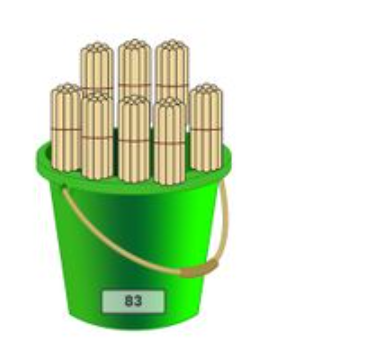 Addition and SubtractionYear 1: Complete the four questions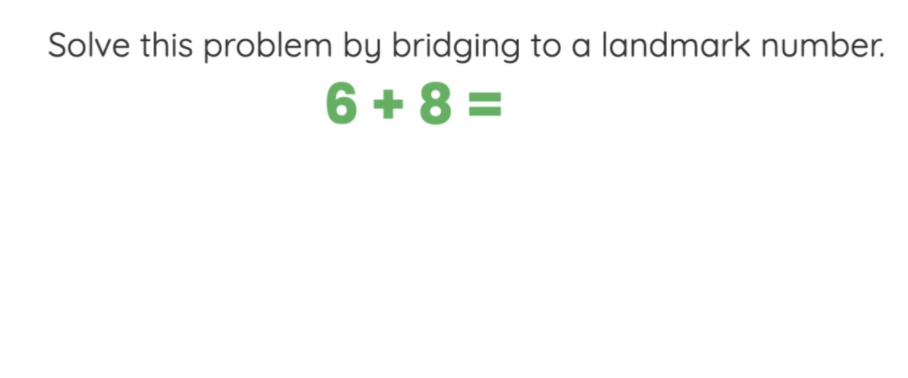 Year 2:Complete the four questions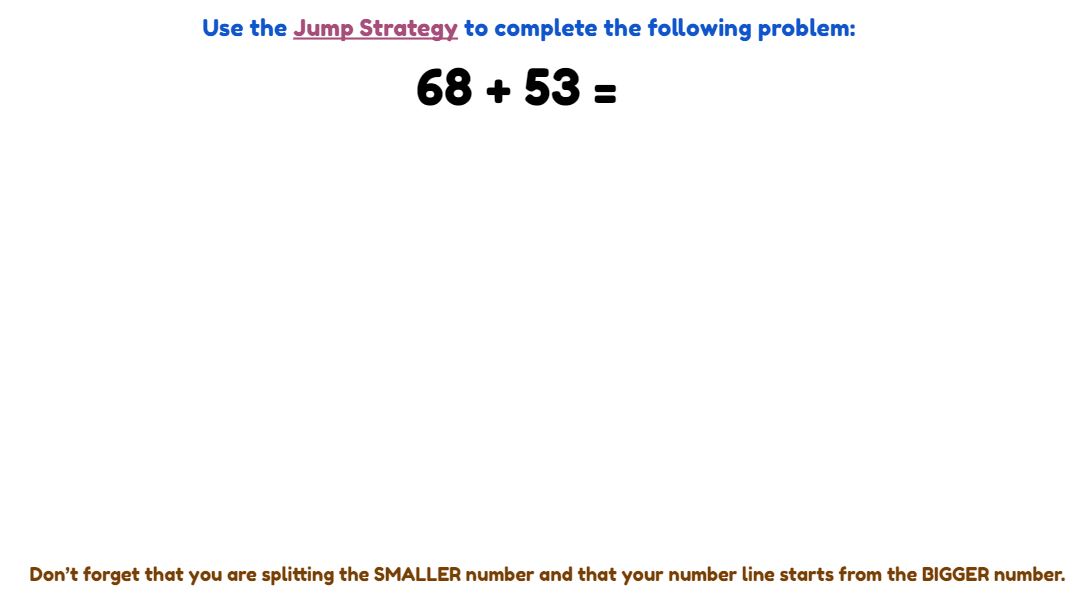 Mathematics Warm Up: Record yourself counting backwards by 5’s from 100 and post it on seesaw. 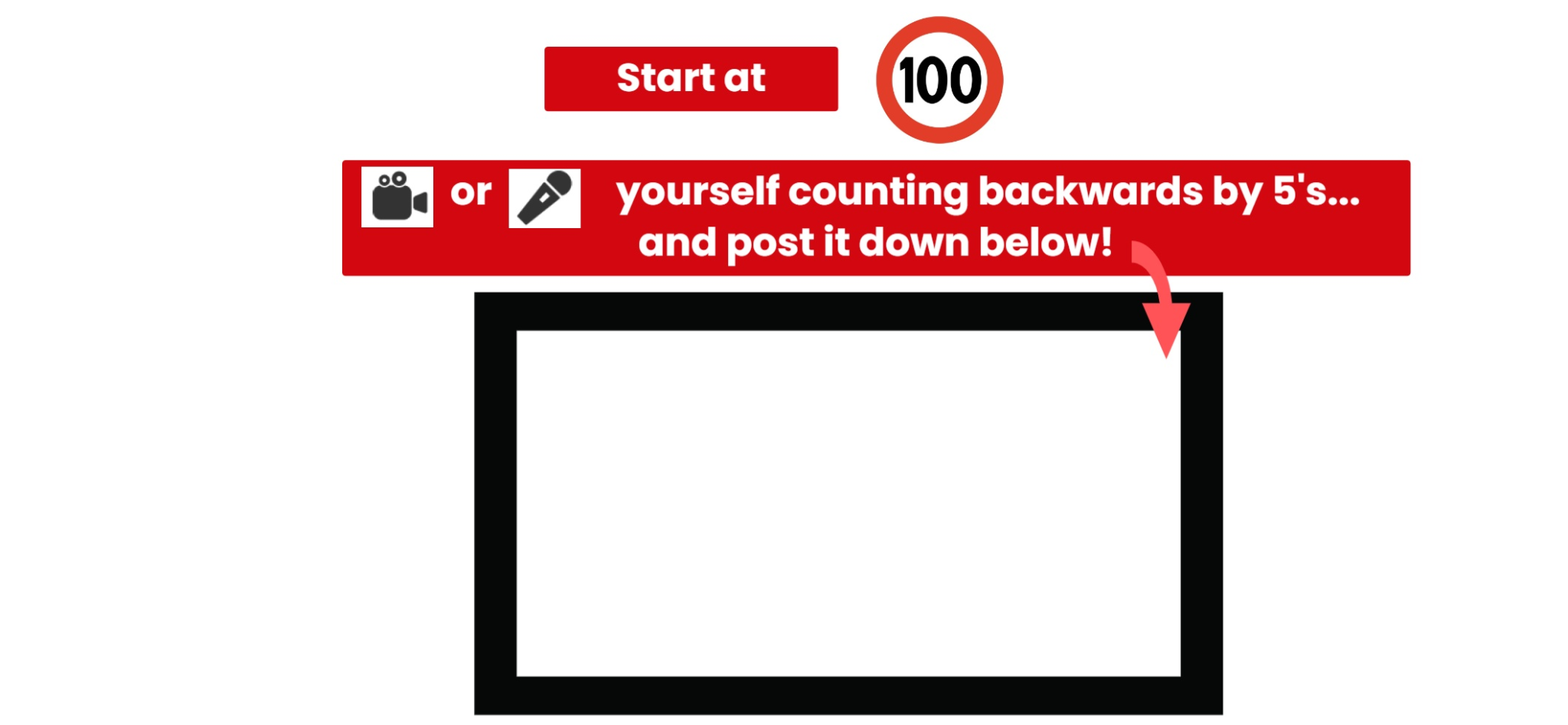 2D Shapes: We are learning to identify the features of two dimensional shapes. Watch the video and complete the activities in Seesaw.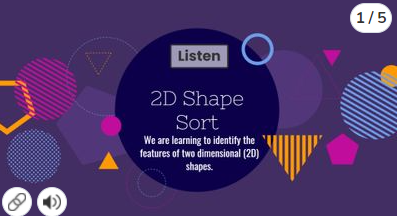 Mathematics Addition and SubtractionYear 1: Complete the four questions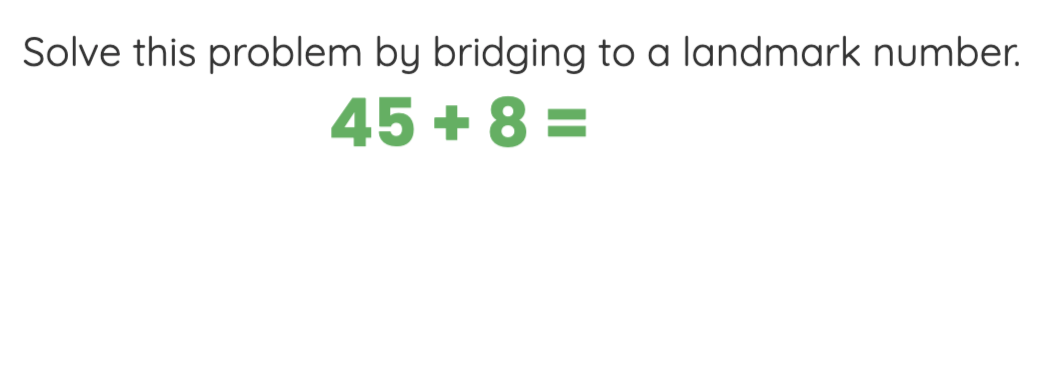 Year 2:Complete the four questions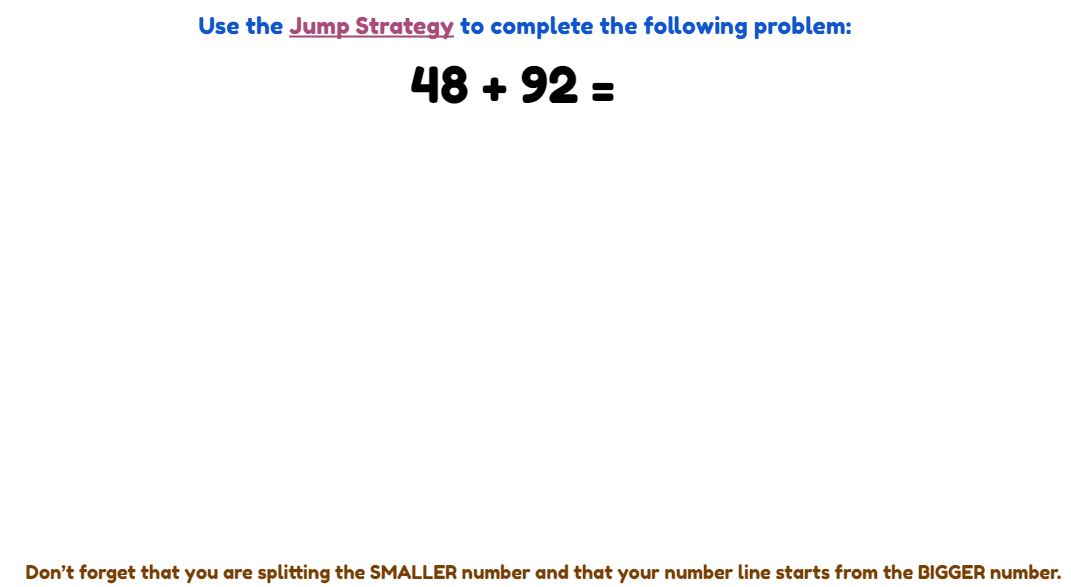 BreakBreakBreakBreakBreakBreakAfternoonCultural Studies/RFF Log onto your Seesaw and complete the activities set from your Cultural Studies or RFF teacher. ScienceMarvellous Mixtures. Today you will create your own mixture and explain its purpose. Log onto Seesaw and complete the activity set by your teacher.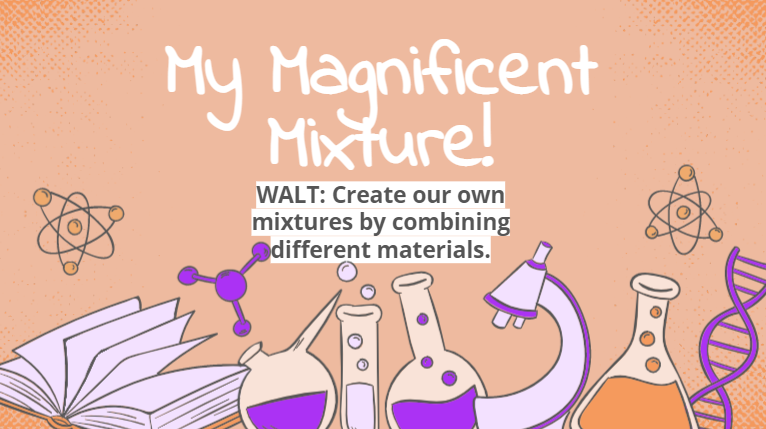 Wellbeing ActivityComplete an activity from the new Wellbeing Activity Grid.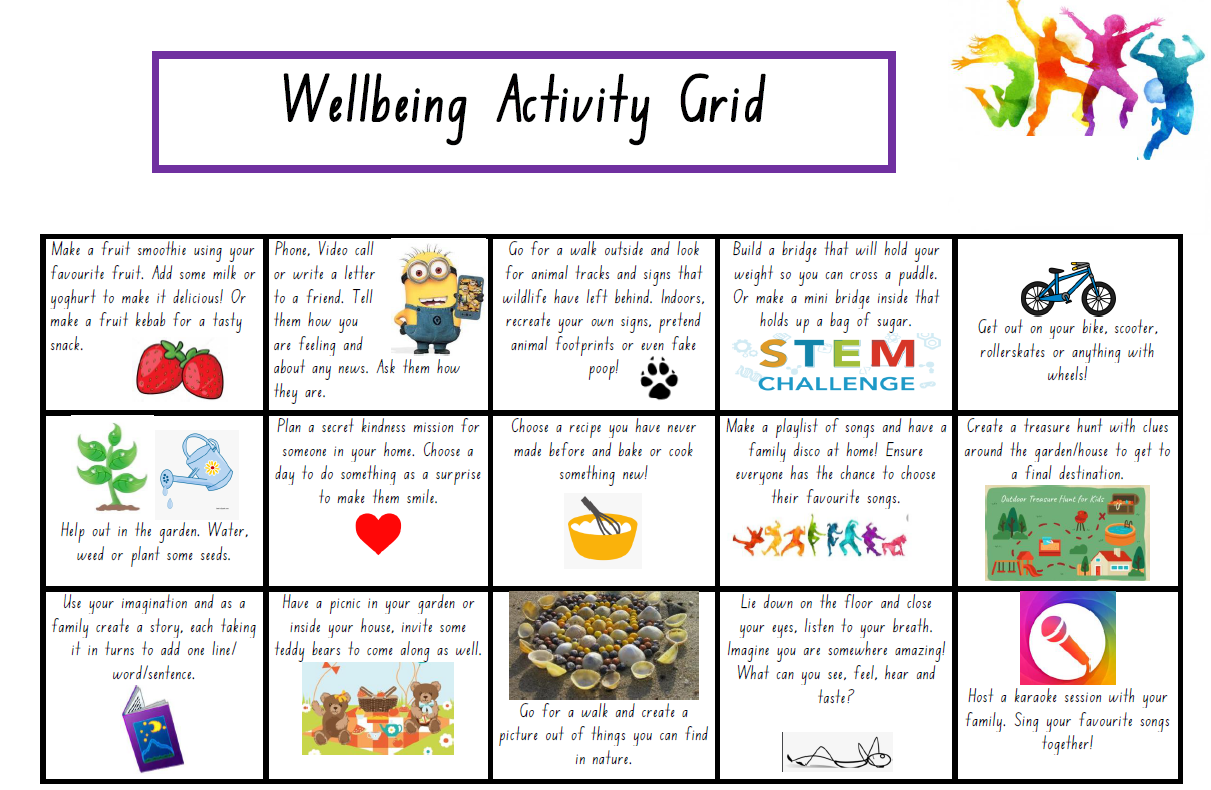     Creative Arts Create an artwork using as many 2D shapes as you can. You can use paper to cut the shapes or use items around your house.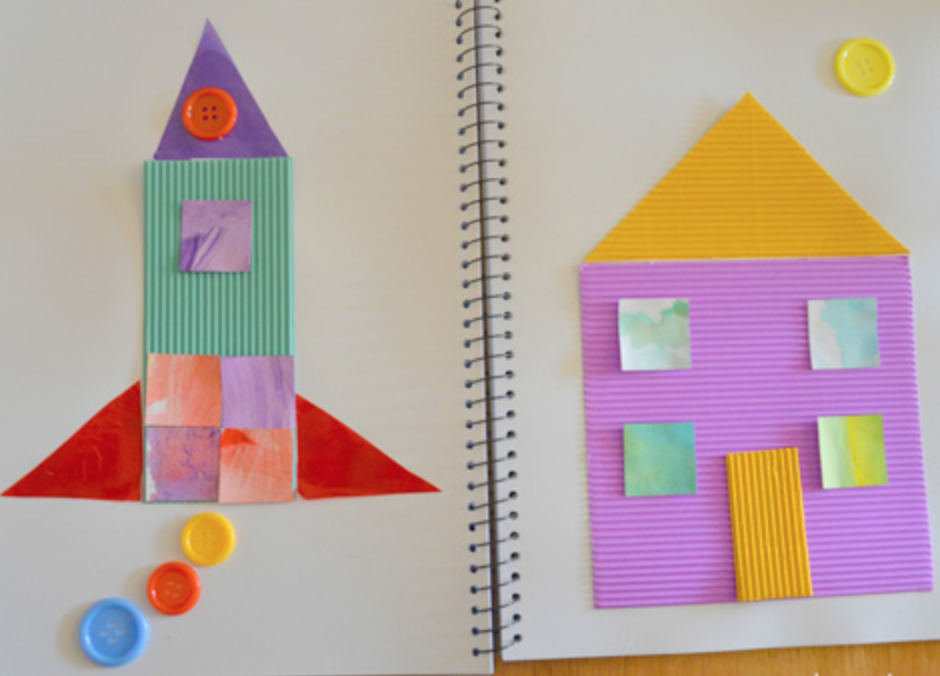 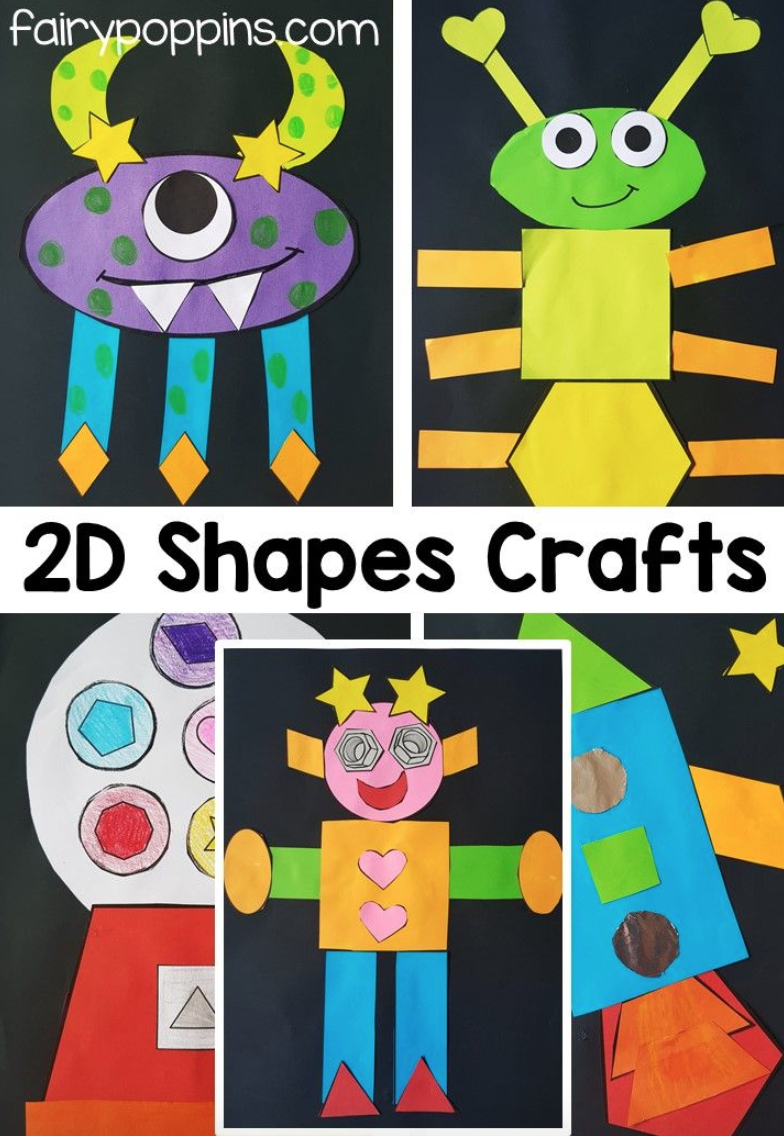 Wellbeing ActivityComplete an activity from the new Wellbeing Activity Grid.